Приложение № 4 к договору о предоставлении государственного грантаот «15» марта 2023 года № 19ИТОГОВЫЙ ПРОГРАММНЫЙ ОТЧЕТ 1. Информация о выполненных работах2. Освещение деятельности (включая рекламу) в СМИ, социальных сетях3. Напишите историю успеха по определенному действию, если имеются________________________________________________________________________________________________________________________________________________________________________________________________________________________________________________   __________________/____________/ ____________________Должность, Ф.И.О (при его наличии) руководителя, либо его заместителя Асаубаев Руслан Шонович	Дата заполнения 6.10.2023 г. 	Место печати Грантополучатель: Общественное объединение «Неправительственная организация «The Last Hope»Тема гранта: Повышение правовой грамотности население Северо-Казахстанской области в вопросах общественного контроля и совместной работе с гражданскими институтами, Развитие гражданских инициатив на селеСумма гранта:5 396 200 тенге№ЗадачамероприятияМероприятий  согласно Детальному плануСрок исполнения мероприятияУровень достижения целевых индикаторов по продуктам социального проектаКоличество участниковОписание (если, на момент сдачи отчетности деятельность выполнено частично, то описывается выполненная работа. Кроме того, при описании данного пункта необходимо ответить на вопрос, что представители целевой группы получили в рамках реализации проекта)Приложенные подверждающие документы(фото, ссылки и списки)Стоимость мероприятия1Повышение компетенций местных сообществ по провдению общественного мониторингаТренинг, обучение населения Жамбылский, Есильский районыИюль –август 2023 г.-Два выезда (один - Жамбылский и один в Есильский районы)встреча и обучение членов  рабочей группы, местного сообщества;- составления двух актов в (Жамбылском р-не один акт, Есильском р-не один акт);- два тренинга (охват десять человек жители Жамбылского района и десять человек в Есильском районе);- один пост размещен (на facebook целевая группа 100 человек госслужащие, активисты и instagram- один пост целевая группа 100 человек, население от 20- 50 лет);- два запроса в контрольно-надзорный орган.20 человекВо время выезда в Жамбылский район на объекты расположенные в сёлах Айымжан и Узынколь по мониторингу обеспеченности централизованным водоснабжением в сельских населенных пунктах с рабочей группой, членами местного сообщества, депутатами Жамбылского района, представителями ЖКХ Жамбылского района, представителями ОО НПО «The Last Hope», Филиала Республиканского Общественного Объединения «Первый Антикоррупционный Медиа центр», Филиал Республиканского Общественного Объединения "Әділдік Жолы" в городе Петропавловск, представителем технического надзора c целью информирования населения по водоснабжению в селах.  С акимом Мирного сельского округа отработали состав рабочей группы из числа местного сообщества, направив официальный запрос акиму округа, который из числа местного сообщества выбрал трех кандидатов. Провели обучение по контролю мониторинга с населением с привлечением представителя технического надзора, который рассказал с какими сложностями могут сталкиваться работы по подведению воды.Составили акт визуального осмотра на объектах Айымжан и Узынколь.Провели встречу в Есильском районе Амангельдинском сельском округе и обучение с рабочей группой, членами местного сообщества, депутатами Есильского района, представителями ОО НПО «The Last Hope», Филиала Республиканского Общественного Объединения «Первый Антикоррупционный Медиа центр». Отработали с акимом Амангельдинского сельского округа кандидатов в рабочую группу, направив официальный запрос акиму округа, который из числа местного сообщества выбрал трех кандидатов. Провели обучающий тренинг и организацию общественного контроля  с рабочей группой и местным сообществом. Произвели выезд на объекты водоснабжения в селах Амангельдинское, Талапкер и Поляковка, где позволило получить более полное представление о текущем состоянии системы водоснабжения в этих местах. Составили акт визуального осмотра и мониторинг объектов, который позволяет точно зафиксировать имеющиеся проблемы.При мониторинге объектов провели фото и видеофиксацию.1)Жамбылский район выезд на объекты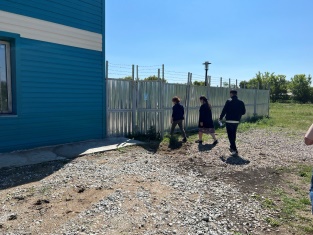 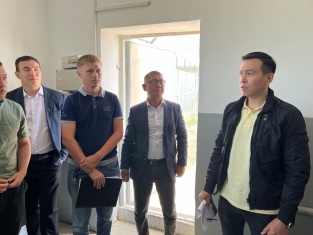 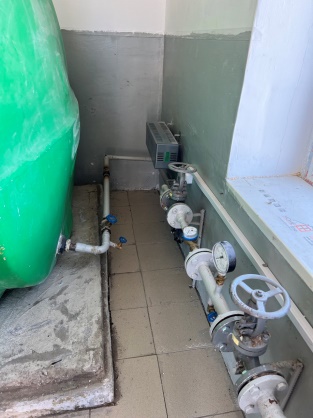 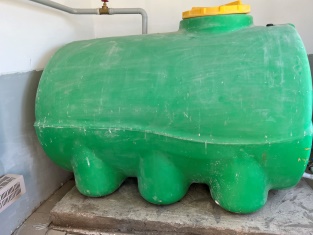 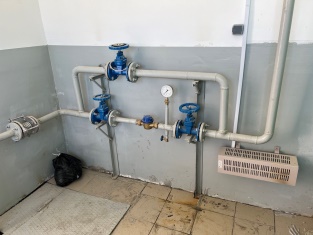 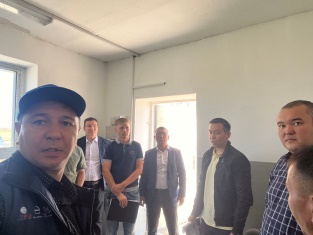 2) Акт визуального осмотра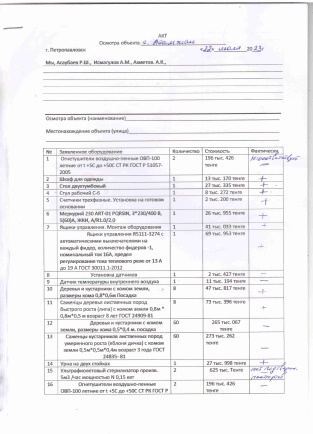 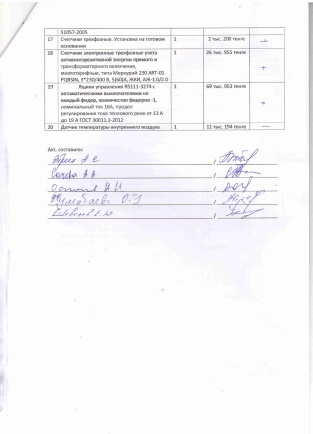 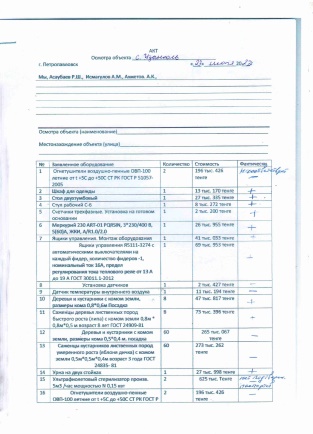 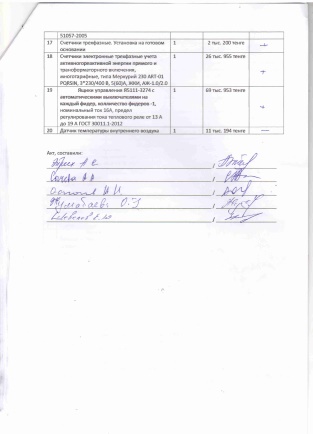 3) Обучающий тренинг Жамблыский район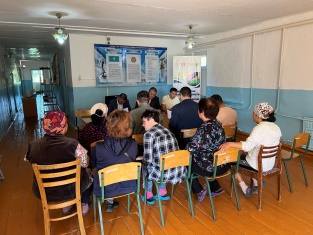 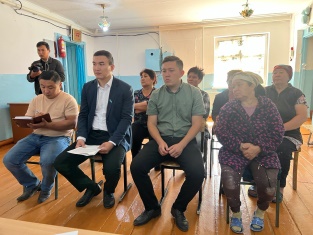 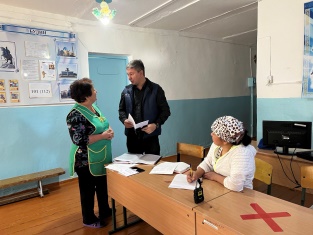 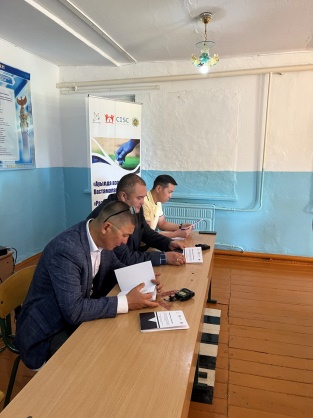 4) Список присутствующих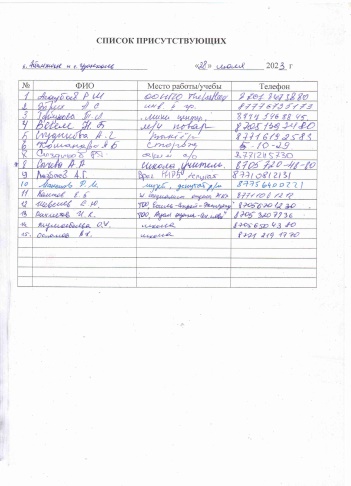 5)Есильский район выезд на объекты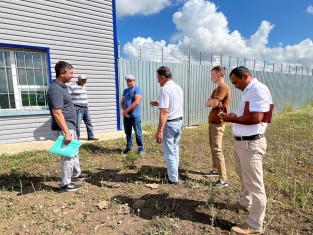 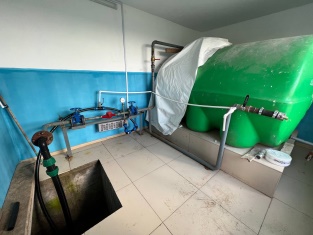 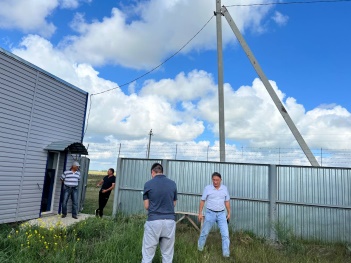 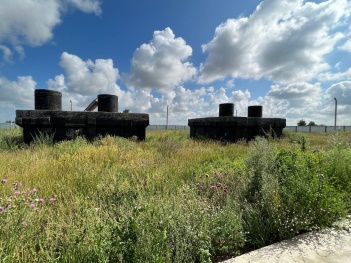 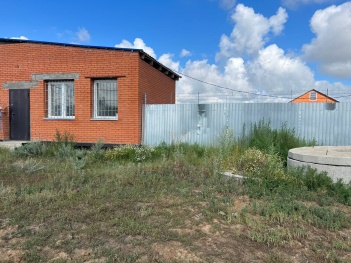 6) Акт визуального осмотра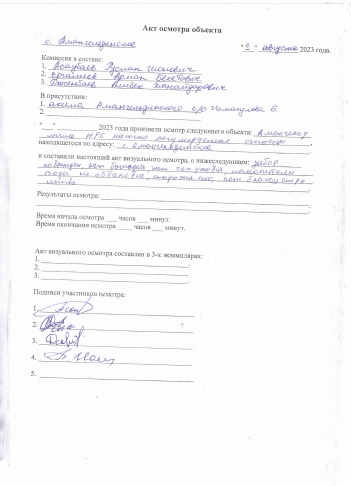 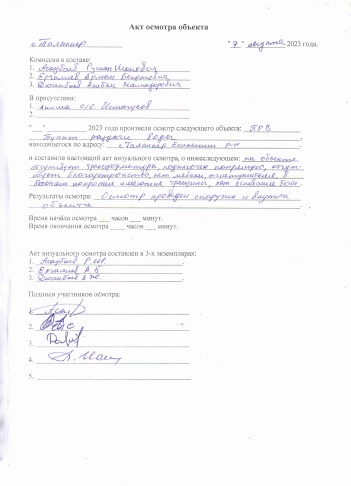 7)Обучающий Тренинг в Есильском р-не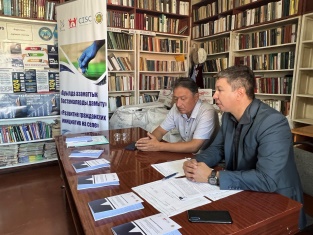 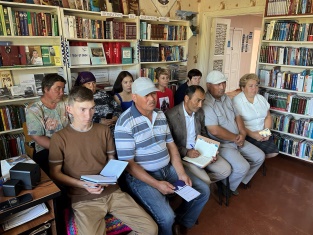 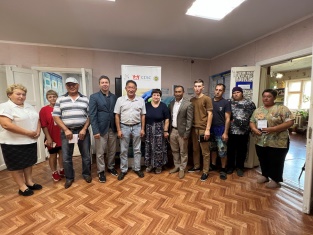 8)Список присутствующих 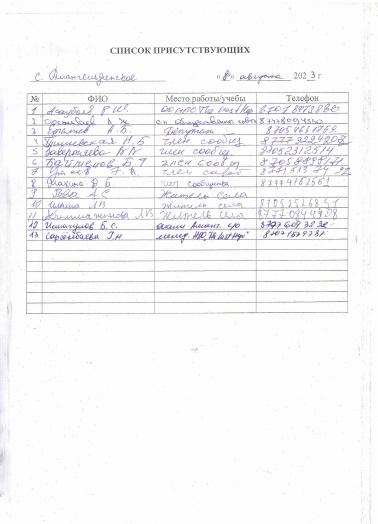 7)Запрос в Мирный с/о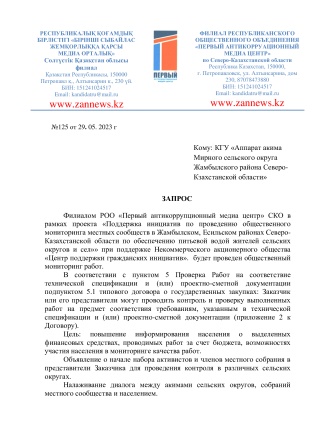 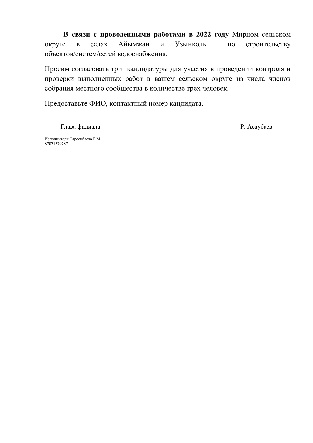 8) Ответ Мирного с/о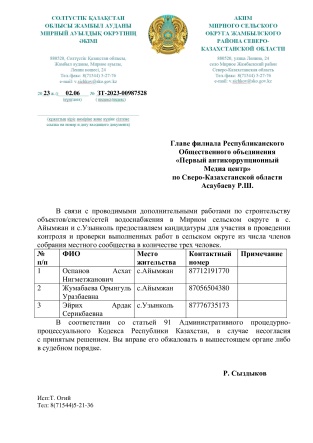 9) Запрос в Амангельдинский с/о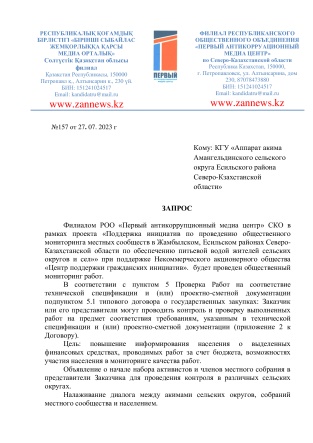 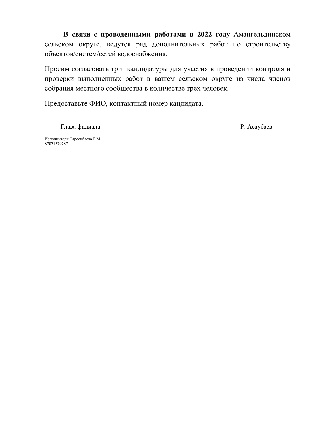 10)Ответ от Амангельдинского с/о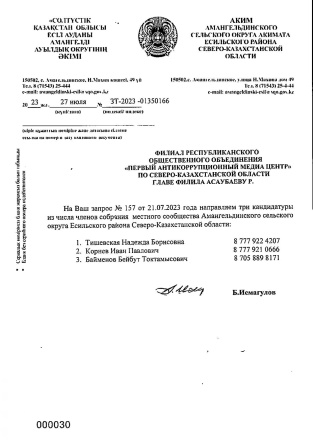 302 600 тенге2Обсуждение результатовКруглый стол, обсуждение результатов, Жамбылский, Есильский районыСентябрь 2023 г.-Два круглых стола (Жамбылский и Есильский район);- один пресс-релиз;- одно официальное письмо (Жамбылский и Есильский районы);два прямых эфира (один прямой эфир Жамбылском районе, один в Есильском районе);-два протокола (один протокол Жамбылском районе, один протокол в Есильском районе);- два запроса в компетентные органы;-два поста (facebook и instagram);-один видеоролик (Жамбылский и Есильский районы);человекПроведены круглые столы в Жамбылском районе,с.Пресновка и Есильском районе в с.Явленке по теме рассмотрение результатов проекта «Повышение правовой грамотности населения Северо-Казахстанской области в вопросах общественного контроля и совместной работе с гражданскими институтами, Развитие гражданских инициатив на селе» по обеспечению водоснабжения в селах Жамбылского и Есильского районов Северо-Казахстанской области.1.Фото круглого стола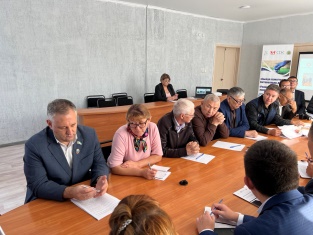 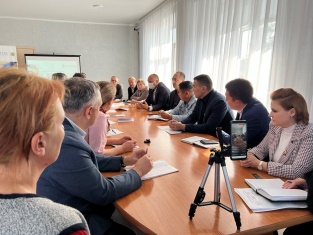 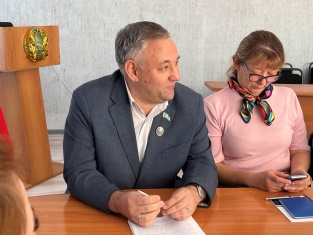 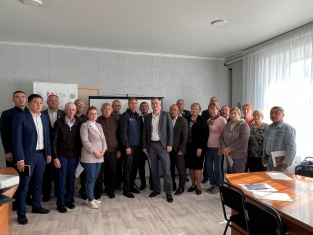 2) Протокол Жамбылского р-на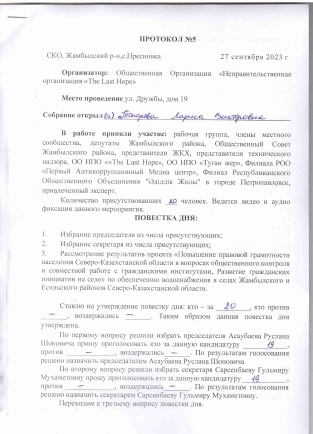 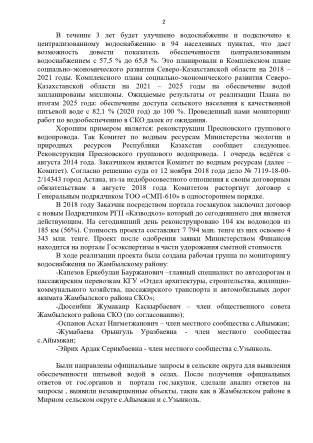 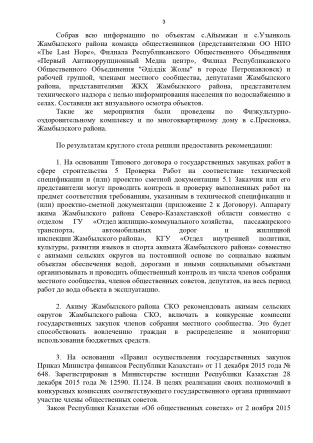 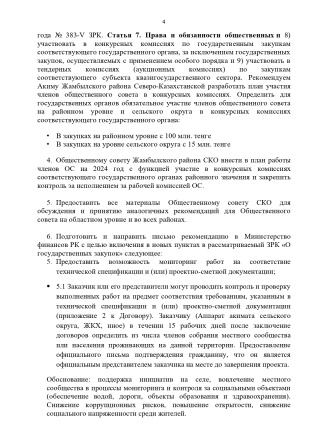 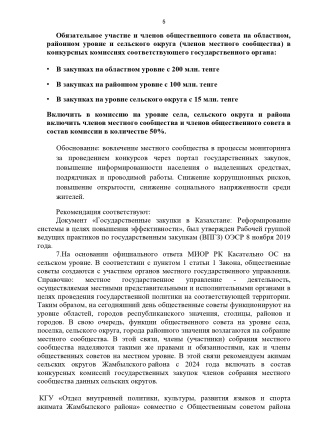 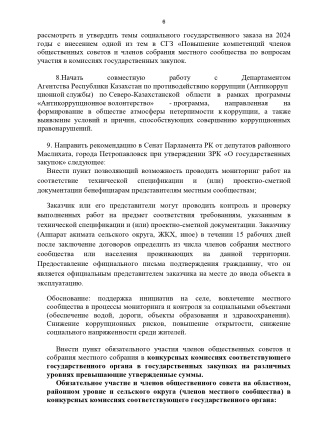 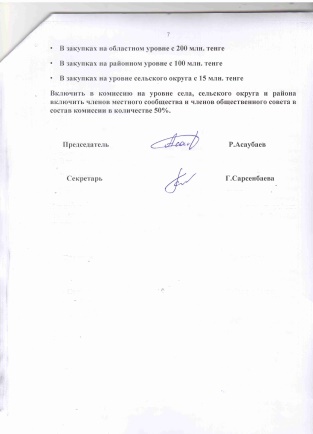 3) Список присутсвтующих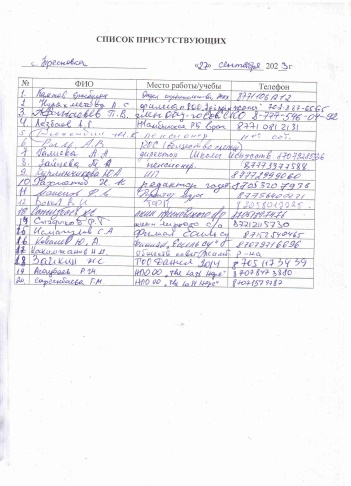 4) Круглый стол в Есильском районе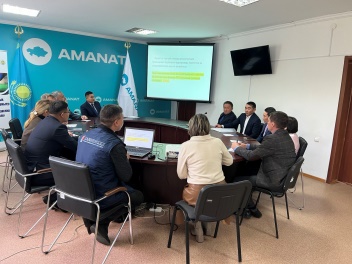 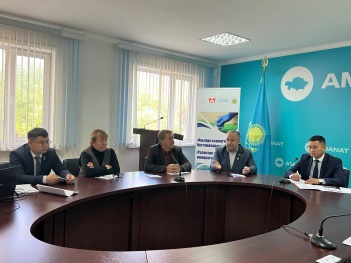 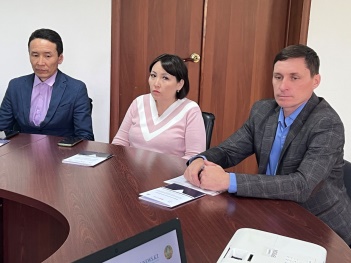 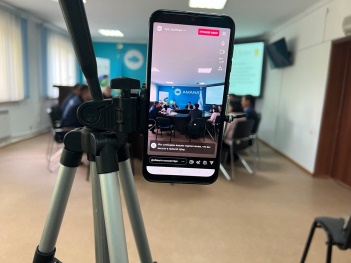 5) Список присутствующих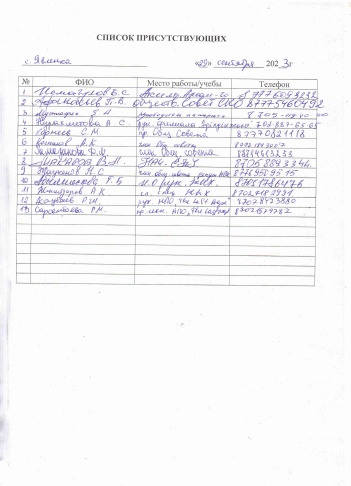 6) Протокол Есильского р-на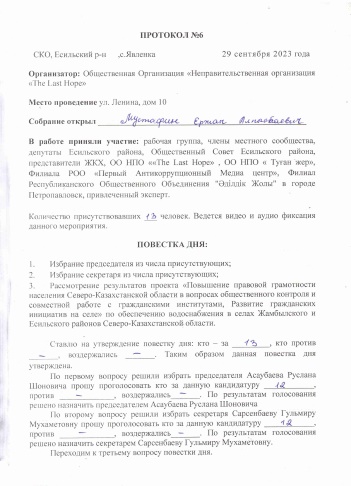 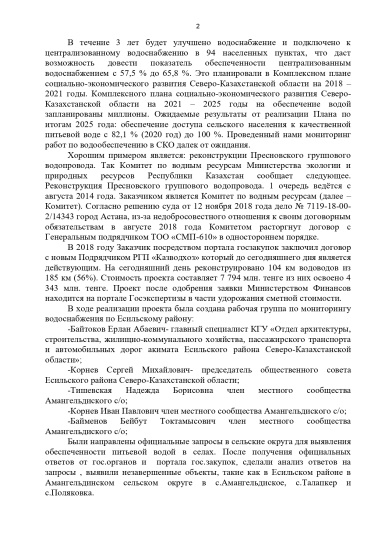 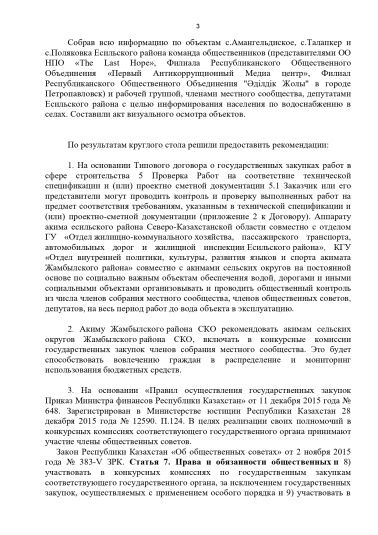 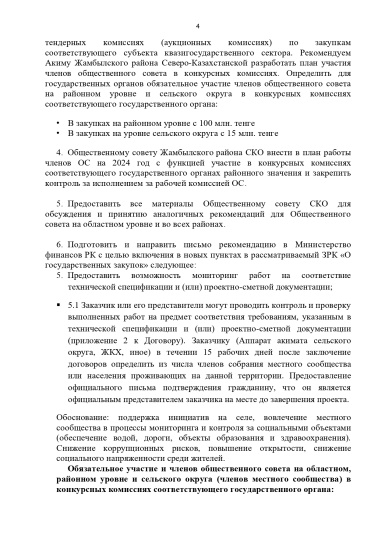 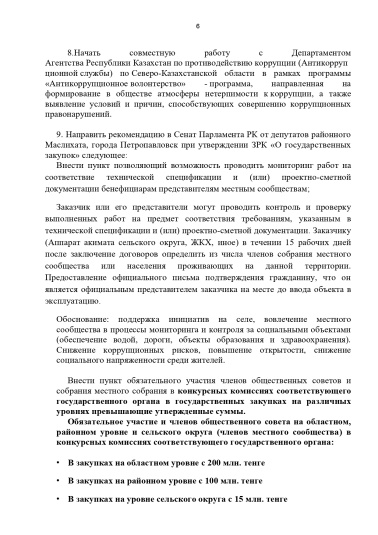 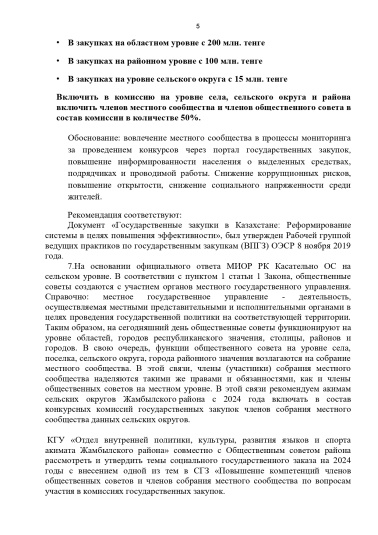 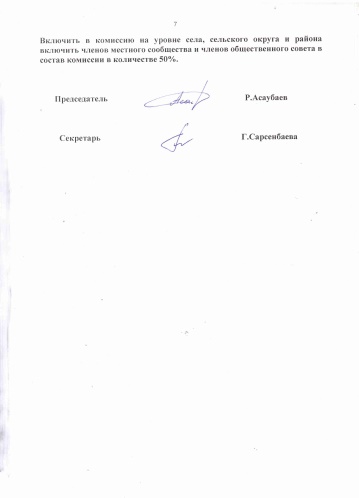 7)  Официальное письмо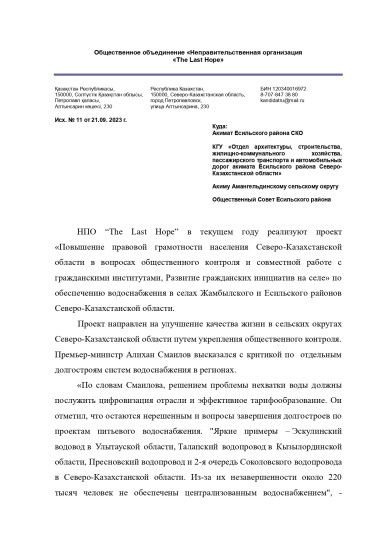 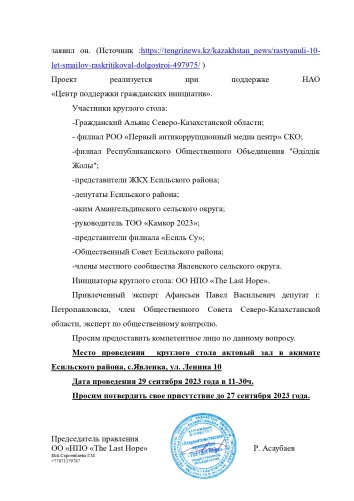 8) Пресс-релиз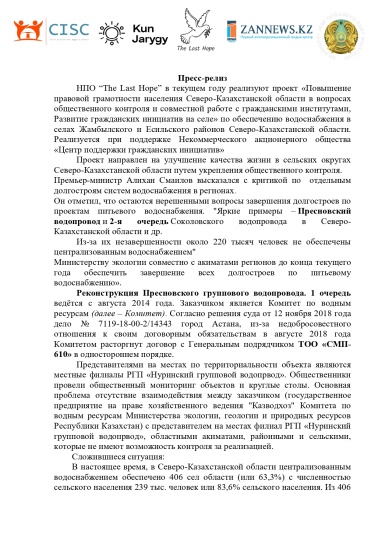 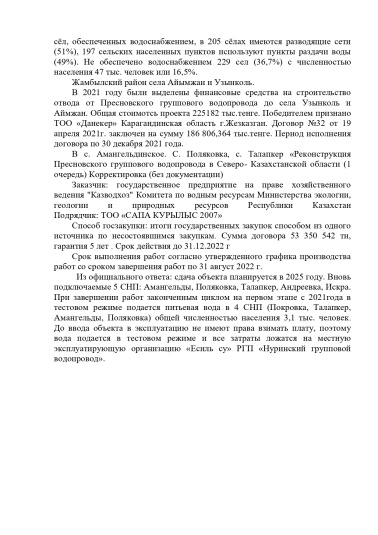 302 600 тенгеСМИ, социальные сетиНазвание публикацийОхват, уровеньКоличество публикаций(скрин)Дата выхода, ссылкаиз них: Instagram@npo_lasthope30Вода-источник жизни на земле141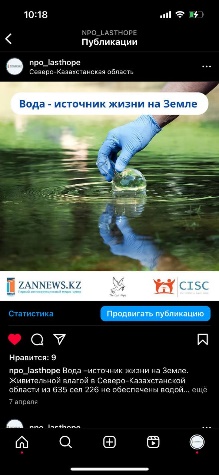 07.04.23https://www.instagram.com/p/CquQXxYtB8C/?igshid=MzRlODBiNWFlZA== Пресновский сельский округ445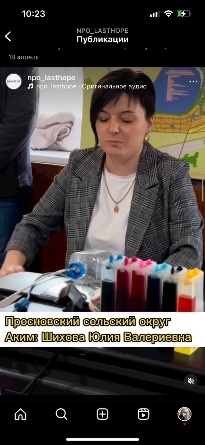 17.04.23https://www.instagram.com/reel/CrH-irbAtju/?utm_source=ig_web_copy_link&igshid=MzRlODBiNWFlZA==Кладбинский сельский округ306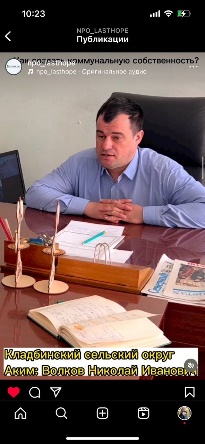 18.04.23https://www.instagram.com/reel/CrLi-JQgG1m/?utm_source=ig_web_copy_link&igshid=MzRlODBiNWFlZA==Троицкий сельский округ130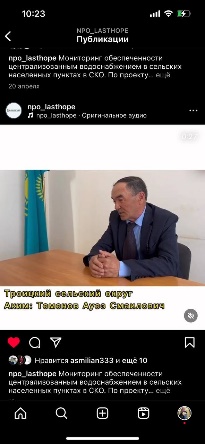 19.04.23https://www.instagram.com/reel/CrM8AQWABRE/?utm_source=ig_web_copy_link&igshid=MzRlODBiNWFlZA==Архангельский сельский округ117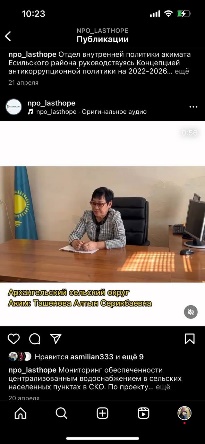 20.04.23https://www.instagram.com/reel/CrQfYUeACjC/?utm_source=ig_web_copy_link&igshid=MzRlODBiNWFlZA==Село Амангельды150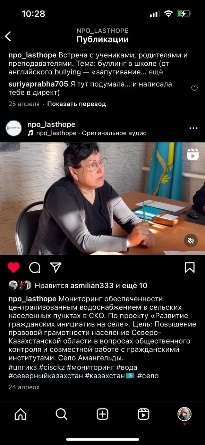 24.04.23https://www.instagram.com/reel/CraoUMsgT70/?utm_source=ig_web_copy_link&igshid=MzRlODBiNWFlZA==«Развитие гражданских инициатив на селе»278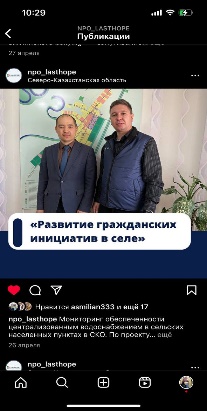 26.04.23https://www.instagram.com/p/CrgOzFYtlPx/?utm_source=ig_web_copy_link&igshid=MzRlODBiNWFlZA==Алимбаев Ермек Каирбековичь руководитель ТОО“Камкор 2023” 95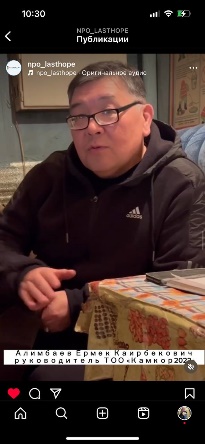 28.04.23https://www.instagram.com/reel/CrkYCyvAybe/?utm_source=ig_web_copy_link&igshid=MzRlODBiNWFlZA==«Развитие гражданских инициатив на селе»134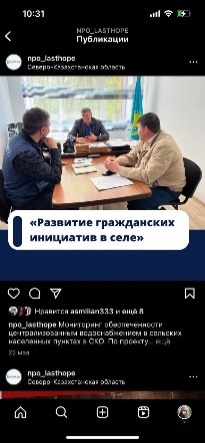 22.05.23  https://www.instagram.com/p/CsjRIoPt5mz/?utm_source=ig_web_copy_link&igshid=MzRlODBiNWFlZA==Гидроузел: село Есильское205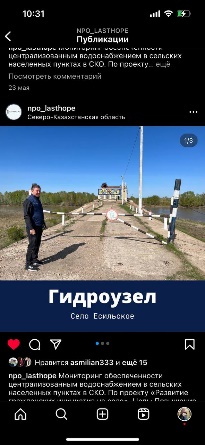 22.05.23https://www.instagram.com/p/CsjdvKxtIF1/?igshid=MzRlODBiNWFlZA==«Развитие гражданских инициатив на селе»276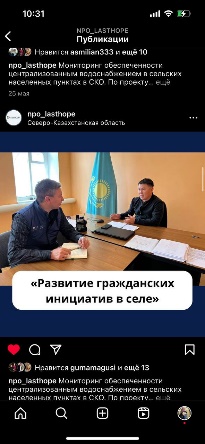 23.05.23https://www.instagram.com/p/Csl6kLityA2/?utm_source=ig_web_copy_link&igshid=MzRlODBiNWFlZA==«Развитие гражданских инициатив на селе»171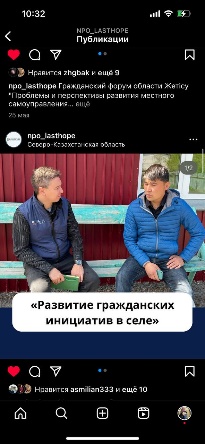 25.05.23https://www.instagram.com/p/CsqXPihtYTL/?utm_source=ig_web_copy_link&igshid=MzRlODBiNWFlZA==Гражданский форум области Жетісу «Проблемы и перспективы развития местного самоуправления»75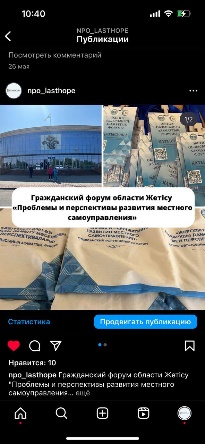 25.05.23https://www.instagram.com/p/CsqZUZPtisH/?igshid=MzRlODBiNWFlZA==Гражданский форум области Жетісу «Проблемы и перспективы развития местного самоуправления»149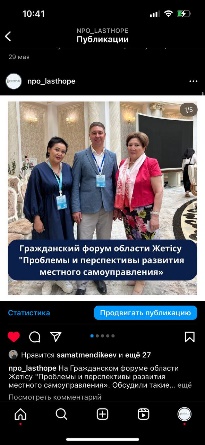 26.05.23https://www.instagram.com/p/CstwZDGtl24/?utm_source=ig_web_copy_link&igshid=MzRlODBiNWFlZA==«Развитие гражданских инициатив на селе»87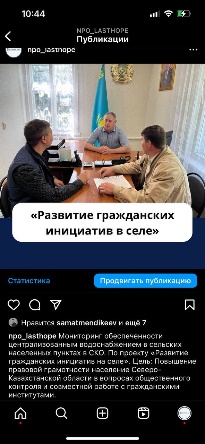 29.05.23https://www.instagram.com/p/Cs0u5yHta7C/?igshid=MzRlODBiNWFlZA==«Есиль су»204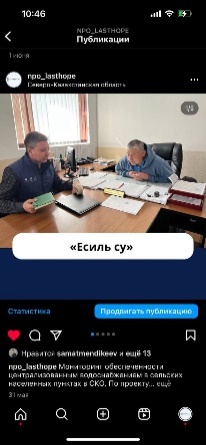 31.05.23https://www.instagram.com/p/Cs5qjRqNOIJ/?igshid=MzRlODBiNWFlZA==Встреча с населением
Есильского
района196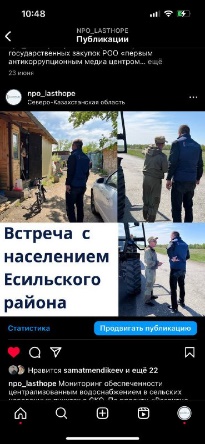 12.06.23https://www.instagram.com/p/CtYLX2_NaZE/?igshid=MzRlODBiNWFlZA==Встреча с вице-министром
МИОР РК262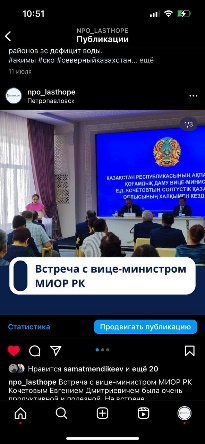 30.06.23https://www.instagram.com/p/CuHmO68N3wS/?igshid=MzRlODBiNWFlZA==Мониторинг обеспеченности централизованным водоснабжением101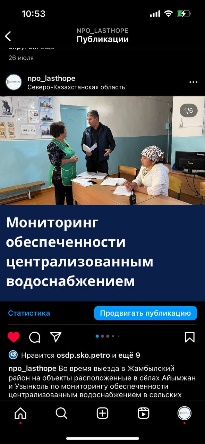 21.07.23https://www.instagram.com/p/Cu883F0tYwm/?igshid=MzRlODBiNWFlZA==Финансовые средства на строительство отвода от
Пресновского группового водопровода до села
Узынколь И Айымжан.178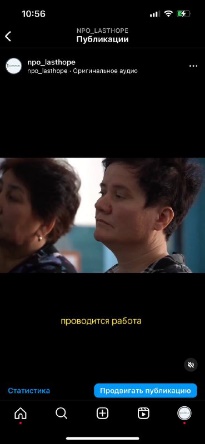 27.07.23https://www.instagram.com/reel/CvMB4dzNebZ/?igshid=MzRlODBiNWFlZA==Все для людей! Уважаемых433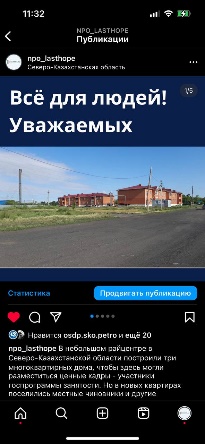 01.08.23https://www.instagram.com/p/CvZMufYtfpe/?igshid=MzRlODBiNWFlZA==Спасибо, уже не надо 464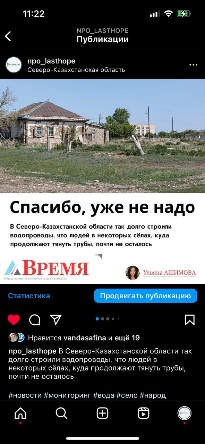 03.08.23https://www.instagram.com/p/CveStVKt7iz/?igshid=MzRlODBiNWFlZA==Работа по мониторингу водоснабжения в Есильском районе
Амангельдинского сельского округа.333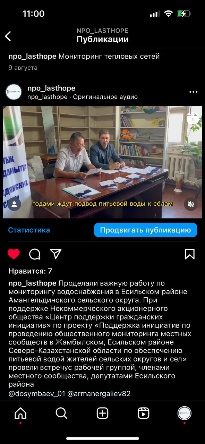 08.08.23https://www.instagram.com/reel/CvrrwNStzU2/?igshid=MzRlODBiNWFlZA==Как обеспечены водой наши села?141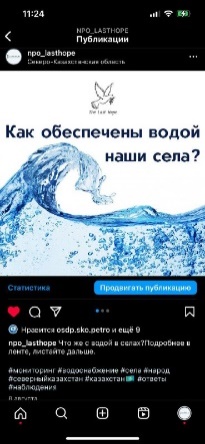 08.08.23https://www.instagram.com/p/Cvq4L_yN4Rp/?igshid=MzRlODBiNWFlZA==Как обеспечены водой наши села?9014.08.23https://www.instagram.com/p/Cv6oFYdtZMI/?igshid=MzRlODBiNWFlZA==Вышли сухими: из-за кого североказахстанские сельчане годами без воды?241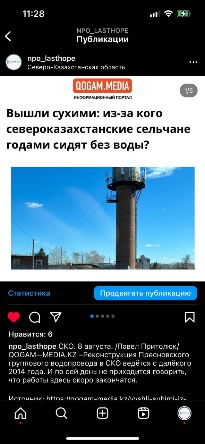 17.08.23https://www.instagram.com/p/CwCd5mitXgZ/?igshid=MzRlODBiNWFlZA==Встреча с акимом Ильинского сельского округа и с местным сообществом178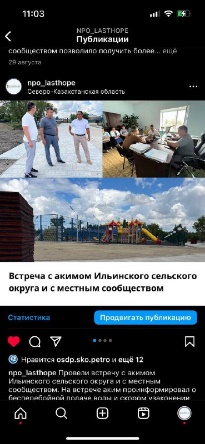 28.08.23https://www.instagram.com/p/Cwexnn8NsQb/?igshid=MzRlODBiNWFlZA==1 видеоролик «Поддержка инициатив на селе»9 028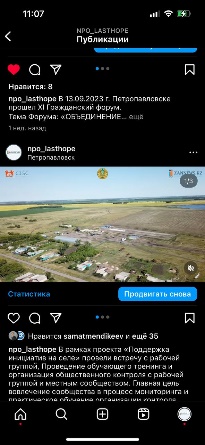 14.09.23https://www.instagram.com/p/CxKbzwHNIFM/?igshid=MzRlODBiNWFlZA==2 видеоролик «Поддержка инициатив на селе»168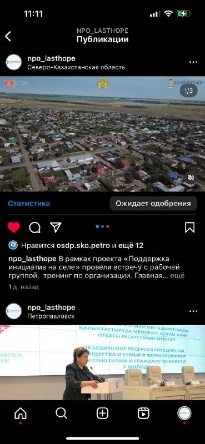 20.09.23https://www.instagram.com/p/CxZmwYstOnl/?igshid=MzRlODBiNWFlZA==из них: FacebookВода-источник жизни на земле3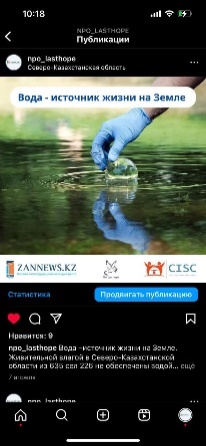 07.04.23https://www.facebook.com/groups/133169960636293/permalink/1259503774669567/Встреча по водным ресурсам9210.04.23https://www.facebook.com/100002227917357/posts/pfbid0oU7CoxCsZcrebZtA3F3anjDTaHmw1iNTjSQi1KcWSpXskGkRzQdjJ96A4BK5Ukel/?mibextid=cr9u03Внедрение метода социального аудита в СКО 2Вода-источник жизни на земле7507.04.23https://www.facebook.com/groups/133169960636293/permalink/1259503774669567/Троицкий сельский округ7126.04.23https://www.facebook.com/100002227917357/videos/582110097384379/Первый антикоррупционный медиа центр по Северо- Казахстанской области7Вода-источник жизни на земле725.04.23https://www.facebook.com/permalink.php?story_fbid=pfbid025PBUMBSaVB2URBCacH1tNcrFwTvyMn21XAfSLC3bbnSUPVAqvYv5dQWdjLDoTKC7l&id=100063736502461Троицкий сельский округ919.05.23https://fb.watch/kQa6niJa_f/Архангельский сельский округ719.05.23https://fb.watch/kQaba2xhzk/Алимбаев Ермек Каирбековичь руководитель ТОО“Камкор 2023”819.05.23https://fb.watch/kQaj8auNfV/Кладбинский сельский округ519.05.23https://fb.watch/kQaknfeGFy/Пресновский сельский округ1519.05.23https://fb.watch/kQasUx7nkD/Село Амангельдинское319.05.23https://fb.watch/kQaw0C89OP/The Last Hopec.Есильское5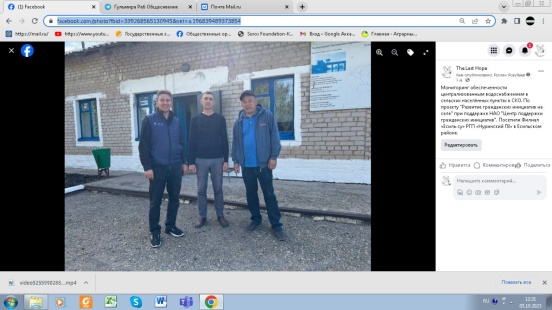 4.10.2023https://www.facebook.com/photo?fbid=339268565130945&set=a.196839489373854с.Явленка2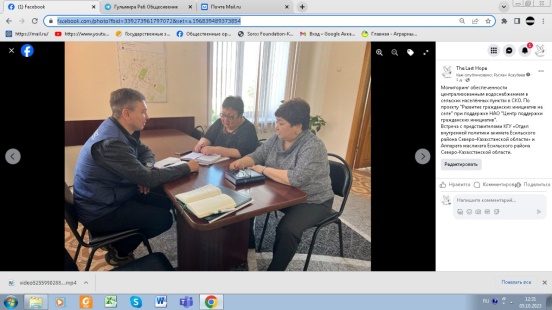 4.10.2023
https://www.facebook.com/photo?fbid=339273961797072&set=a.196839489373854Алматинский с/о4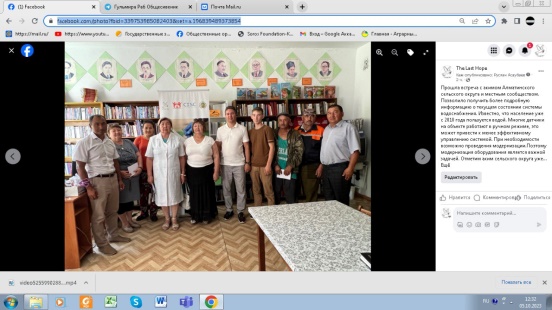 5.10.2023
https://www.facebook.com/photo?fbid=339753985082403&set=a.196839489373854Алматинский с/о3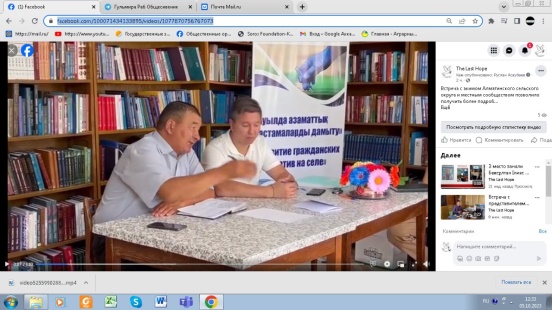 5.10.2023
https://www.facebook.com/100071434133895/videos/1077870756767073Мирный с/о4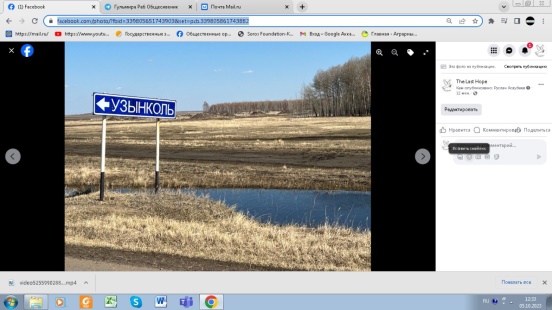 5.10.2023
https://www.facebook.com/photo/?fbid=339805651743903&set=pcb.339805861743882с.Пресновка3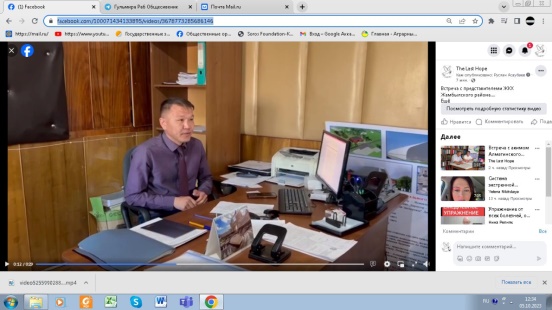 5.10.2023
https://www.facebook.com/100071434133895/videos/3678773285686146с.Явленка4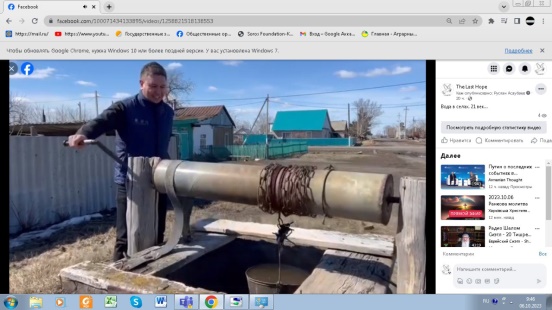 5.10.2023
https://www.facebook.com/100071434133895/videos/1258821518138553